楚天科技股份有限公司宣讲会时间：2021年10月14日（周四）19:00-21:00 地点：湖南生物机电职业技术学院————————————单位简介———————————楚天科技股份有限公司成立于2000年，现已成为世界医药装备行业的主要企业之一。主营业务系医药装备及其整体技术解决方案，并率先推动智慧医药工厂的研究与开发。公司系中国A股上市公司。旗下拥有德国ROMACO集团、楚天华通、四川医药设计院、楚天飞云、楚天源创、楚天华兴、楚天智能机器人等多家全资或控股子公司，全球员工总数6500人，总资产80余亿元。公司已有长沙和德国两大运营总部，建有长沙中央技术研究院、欧洲技术研究院和四川医药设计研究院三大研发机构。设有国家级企业技术中心，国家级创新基地，博士后科研工作站，院士专家工作站等多个技术与创新平台。截止2021年8月31日，共提出3739项中国专利申请，有效专利2218项。另提出35件PCT国际专利申请，在美国、俄罗斯、印度、韩国、德国、印尼、欧洲等多国获得19项专利授权。牵头制订了本系统国家行业产品技术标准17项。楚天本部产品已出口到亚洲、欧洲、南美洲等40多个国家和地区，国际市场占有率正逐年快速提升。公司在坚持既定业务领域的同时，还将进入高端医疗设备及医疗机器人领域，推动医药装备和医疗器械两翼发展，布局大健康。公司坚持“做受尊敬的人、造受尊敬的产品、办受尊敬的企业”的核心价值观，秉承“要么唯一，要么第一”的理念，弘扬“因为执着，所以卓越”的精神，履行让世界制药工业插上智慧的翅膀之使命，争取在2030年前后将楚天打造成为全球医药装备行业领军企业之一。————————招聘岗位及待遇————————待遇情况：1、薪资发展：公司提供有竞争力的薪资，专项培训、海外深造、轮岗换岗机会，专业技术通道、管理通道双通道职业发展空间，劳模、工匠、精益奖、金牌奖等多级荣誉；2、社会保险：公司为所有在职员工购买五险一金，国际出差购买意外险，女职工两癌保险，年度免费体检；3、生活服务：单双休，免费住宿（公园式厂区，现代化食堂与宿舍-配备空调、提供热水和工作服免费清洗服务）、三荤一素一汤+水果的员工餐；4、文体康健：公司配备有高品质大剧院、图书室、篮球场、羽毛球场、网球场、乒乓球室、园区塑胶跑道等，定期举行技术交流会、读书会、电影品鉴会、运动会、相亲会、联欢会等；5、交通出行：宁乡至长沙通勤车的始发站，方便员工上下班。三、联系方式公司地址：湖南省长沙市国家级宁乡经济开发区楚天科技工业园公司网站：www.truking.cn邮    箱：chutianzhaopin@truking.cn联系方式：施经理（18508425499）招聘固定电话：0731-87938212请同学们微信扫一扫加入校招群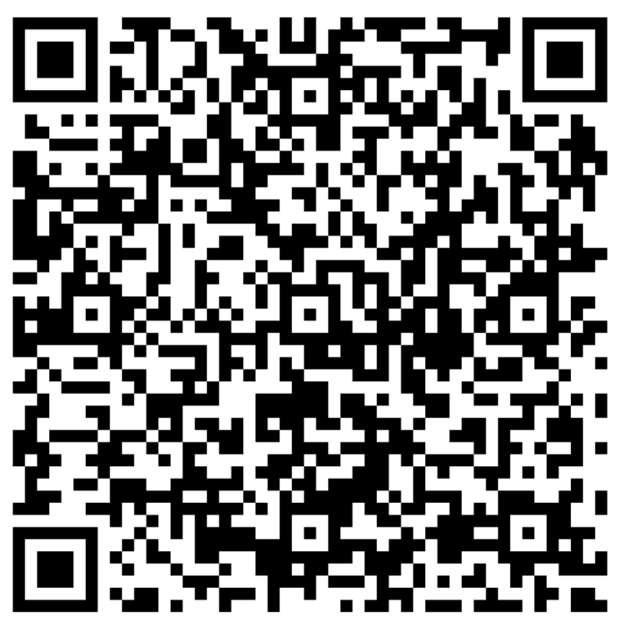 序号招聘岗位学历专业招聘人数1装配电工大专机电一体化、工业机器人、电气自动化等相关专业202装配钳工大专机电一体化、模具设计与制造、机械设计与制造等相关专业303国内/国际售后服务工程师大专机电一体化、工业机器人、电气自动化、机械设计与制造、机电设备维修与管理等相关专业204焊工大专焊接技术与自动化205数控车/数控铣大专数控技术等相关专业205品质检验大专机械制造、检验等相关专业5